Учень – це не посудина, яку потрібно заповнити,                                                  учень – це факел, який потрібно запалити.                                                 Народна мудрість «Хороший вчитель не дає готових істин, а дає   дитині подумати».                                                   В.Сухомлинський                                                                         Завдання сучасної освіти – відійти від авторитарної педагогіки з її намаганням стандартизувати дитину, позбавити її індивідуальності. У центрі уваги треба поставити особистість конкретної дитини. Особистісно орієнтована педагогіка прагне до виховання вільної людини, здатної до саморозвитку, самореалізації, самоосвіти.Ці нові підходи до навчання і виховання викликали необхідність гуманітаризації навчального процесу, співпраці педагога й учнів. Лише в процесі спільної роботи над осмисленням ситуації чи проблеми можна отримати якісно новий результат зростання особистості, який ґрунтується не на примусі, а на свободі вибору.Світова література – це чарівна панорама духовного життя людей з глибини віків до сьогодення. Вона дарує нашим вихованцям неоціненний скарб неповторного життєвого досвіду тисяч своїх героїв, в яких уособлено долі, звичаї, переконання, почування, пристрасті, перемоги і поразки багатьох і багатьох поколінь – творців земної цивілізації. Виховує у дітей повагу до культурної спадщини інших народів, допомагає усвідомити своєрідний шлях кожної окремої літератури, і водночас побачити загальні літературні закономірності світового мистецтва.Уроки зарубіжної літератури – це сходинки до пізнання духовної скарбниці людства. Адже розкриваючи духовне, література відкриває вічне, невмируще, на чому тримається земна цивілізація: демократію, любов до батьківщини, громадянськість, совість, честь, дружбу, взаєморозуміння між людьми, а значить, глибоку моральність – базовий компонент духовного світу особистості.Видатний педагог – гуманіст, академік Ш.О. Амонашвілі, щедро ділячись набутим досвідом, учить нас «… нести дітям не голі знання, а вчити світлом душі, якщо дитяча душа не облагороджується, знання – небезпечні. Це те саме, що шабля в руках божевільної людини». Проблема розвитку критичного мислення набула особливої актуальності на сучасному етапі, коли в нашій державі формуються демократичні цінності, коли ми переживаємо новий етап соціально-економічних відносин. Суспільству потрібна не тільки економічно освічена молодь, а й молодь з активною громадською позицією. Саме зарубіжна література дає можливість сформувати загальнолюдські, демократичні цінності, прищепити їх молодому поколінню.У сучасному середовищі рівень освіти, її вплив на особистісній розвиток дитини значною мірою залежить від результативності запровадження технологій навчання, що ґрунтуються на нових методологічних засадах, сучасних дидактичних принципах та психолого-педагогічних теоріях як діяльнісного підходу до навчання. Науковець О. Пєхота зазначає, що «…вибір освітньої технології – це завжди вибір стратегії, системи взаємодії, тактик навчання та стилю роботи вчителя з учнем» Одним із таких підходів під час навчання є формування навичок критичного мислення, що разом із фаховою і соціальною компетентністю забезпечує конкурентноздатність і мобільність освіченої людини на ринку праці, її готовність жити і працювати в умовах неперервних змін.У процесі впровадження технологій критичного мислення знання засвоюються набагато краще, адже, за словами О. Ісаєвої, «інтерактивні методи розраховані не на запам’ятовування, а на вдумливий, творчий процес пізнання світу, на постановку проблеми та пошук її вирішення»  В. Макаренко та О. Туманцова вважають, що критичне мислення має такі характеристики:самостійність: мислення носить індивідуальних характер;постановка проблеми: розв’язання проблеми стимулює людину мислити критично;прийняття рішення;чітка аргументованість: підкріплення рішення переконливими аргументами;соціальність: людина живе у соціумі, тому власна позиція повинна обстоюватися в результаті спілкуванні, диспуті, дискусії.Можемо стверджувати, що критичне мислення – це процес, який найчастіше починається з постановки проблеми, продовжується пошуком і осмисленням інформації. Закінчується такий процес прийняттям рішенням щодо розв’язання поставленої проблеми.Можемо виділити певні умови, створення яких здатне спонукати і стимулювати учнів до критичного мислення:час;очікування ідей;спілкування;повага до висловлювань інших;віра в сили учнів;активна позиція.Критичне мислення формує креативне мислення, сприяє творчому пошуку, формує творчу особистість.Існують певні закономірності у формуванні критичного мислення учнів. Тому умовно урок з використанням технологій розвитку критичного мислення поділено на такі фази: виклик, осмислення, рефлексія.Перша стадія (виклик) – актуалізує наявні знання учнів, збуджує інтерес до теми; саме під час цієї стадії формулюється проблема та визначаються цілі вивчення матеріалу.Друга стадія (осмислення) полягає в осмисленні нового матеріалу. Відбувається основна змістовна робота учня з текстом, причому поняття «текст» варто розуміти дуже широкому значенні.Третя стадія (рефлексія) в технології розвитку критичного мислення – це міркування або рефлексія. Під час цієї стадії учень повинен осмислити вивчений матеріал і сформулювати свою особисту думку, ставлення до досліджуваного матеріалу. Виокремлюють такі ключові елементів критичного мислення:уміння мислити;відповідальність;формулювання самостійних суджень;критерії оцінки ідей у процесі їх аналізу чи критики;самокорекція;увага та апелювання до контексту.Під час проведення уроків із застосуванням технології розвитку критичного мислення потрібно дотримуватися таких принципів:використання завдань, розв’язання яких потребує вищого мислення (аналіз, порівняння, узагальнення тощо);процес навчання організовується як дослідження;взаємодія учень-учень, учень-учитель повинна базуватися на активній мовленнєвій діяльності;спонукання до вироблення власних суджень завдяки застосуванню певних прийомів мислення.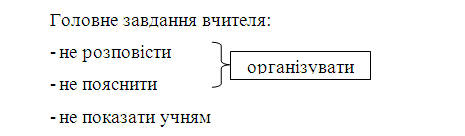  Розвиток критичного мислення досягається завдяки застосуванню різних методичних стратегій, які використовуються на різних етапах уроку.«Мозкова атака» – це ефективний метод колективного обговорення пошуку рішень, що здійснюється завдяки вільному накопичення ідей певної теми, вираження поглядів усіх учасників обговорення.Метод «символічне бачення». Ця стратегія полягає у знаходженні або побудові учнем зв’язків між об’єктом та його символом.«Вільне письмо» використовується для того, щоб надати учням можливість в письмовій формі висловитися з проблемою і щоб надати учителеві оцінити думки дітей. Ці відповіді використовуються під час планування наступного уроку.Сенкан – це вислів, який складається з п’яти рядків:Слово – тема (іменник).Два прикметники (означення теми).Три слова, які позначають дію, пов’язану з темою.Фраза з чотирьох слів (розуміння теми або ставлення до неї).Слово – висновок (синонім теми).«Метод прес». Використовується на будь-якому етапі уроку.Висловлюю свою думку: «Я вважаю…»Пояснюю причину позиції: «Тому що…»Наводимо приклад додаткових аргументів на підтримку своєї позиції: «Наприклад…»Узагальнюємо, формуємо висновки: «Отже…», «Таким чином…».Складання «асоціативного куща». Учні колективно створюють опорно-логічні схеми, ланцюжки, узагальнюючі таблиці.«П’ятихвилинне есе» – невеличкий твір, який використовується наприкінці уроку, щоб допомогти учням краще зрозуміти свої думки з вивченої теми та дати можливість учителю проаналізувати, що відбувається в класі на інтелектуальному рівні. П’ятихвилинне есе ставить перед учнями два завдання: написати, що дізналися з теми; поставити запитання – «Що залишилося незрозумілим?». Ці відповіді вчителі можуть використовувати під час планування наступного уроку.«Дискусія» (від лат. Discussio – розгляд) – обмін думками з певної проблеми.Організація дискусії може бути пов’язана з груповою роботою. Результат дискусії залежить від ґрунтовного оволодіння учнями необхідною навчальною інформацією.Можливий алгоритм проведення дискусії: постановка проблеми → формування груп учнів → розподіл функцій та завдань у групі → обговорення пропозицій щодо розв’язання проблеми → підбиття підсумків.Методичними прийомами виступають такі: «Входження в урок», «Інтерактивні нотатки», складання схем, метод «Драматичні ролі», методики «Займи позицію», «Дискусійна шкала». Після вивчення матеріалу в кожного учня формується свій погляд на подію. Ці види діяльності допоможуть з’ясувати, які позиції можуть існувати в класі щодо вивченого питання, як учні засвоїли тему, який матеріал їм найкраще запам’ятався. До того ж, кожен матиме можливість обґрунтувати свою позицію, порівняти міркувуання з поглядами інших.Щоб навчитися критично і правильно мислити, необхідно навчитися ставити продумані запитання. Правильно сформульоване запитання може допомогти зіставити факти й проаналізувати свої думки. Запитання, поставлені з метою допомогти іншим, відомі як «запитання Сократа». Вони вимагають уважно слухати опонента, щоб оцінити його висловлювання та сформулювати логічні запитання.Використання цих та інших прийомів створює можливості для формування в учнів навичок критичного мислення, які пов’язані з умінням добувати, опрацьовувати та використовувати інформацію з різних джерел, а також викладати результати її аналізу в стислій формі. Таким чином, учні на уроці охоплені активною творчою навчальною діяльністю, залучені до процесу самонавчання, самореалізації, вчаться спілкуватися, співпрацювати, критично мислити, обстоювати свою позицію.Урок літератури – це художньо-естетичний витвір, що має не лише дати знання, а й викликати в учнів художнє переживання, дати імпульс внутрішній роботі учнів, підготувати їх до діалогу з письменником.Це зумовлює безперервний пошук нового, свіжого стилю спілкування з учнями. Учнів зовсім не зацікавлює початок знайомства з художнім твором та його автором назразок: «Написаний у такому-то році…»Емоційне навантаження створюється за допомогою структурного елемента, який названий «ефектом несподіваного». Так, урок з вивчення казки «Снігова Королева» Г. К. Андерсена доцільно почати такими словами: «Сьогодні у нас є можливість побувати в казковій країні, пройти знайомими, але до кінця незвіданими дорогами. І вирішила я захопити з собою цю річ – дзеркальце. До речі, воно чарівне:Свет мой, зеркальце, скажиДа всю правду доложи:Я ль на свете всех милее,Всех румяней и белее.»А мне дзеркальце в ответ:«Ты прекрасна, спору нет,Но царевна всех милее,Всех румяней и белее.»«Ах ты, мерзкое стекло!Это врешь ты мне назло.»З якої ж казки ці рядки? (О. С. Пушкін «Казка про мертву царівну та сімох богатирів».)Яке це дзеркало? (Це дзеркало правдиве.)А ось яке дзеркало у казці «Снігова Королева»?Важливо пам’ятати, що настрій на розумову працю неможливо здійснити без емоційної домінанти, тому завжди варто приділяти увагу початку уроку. Так, розглядаючи оповідання Джека Лондона, можна використати прийом «входження в урок».Наприклад:Тема уроку «Проблема вибору в оповіданні Джека Лондона «Любов до життя».Мета уроку: розглянути проблему морального вибору в оповіданні, розвивати вміння мислити, розвивати навички роботи з художнім текстом, сприяти вихованню в учнів високі моральні якості.Слово вчителя. Із запропонованого твору доберімо епіграф до уроку за твором Джека Лондона.Притча Світлани Копилової «Хитрец».ХитрецПо дороге шла топа людей,Каждый нёс по тяжкому кресту.Двигались они немало дней,Отмеряя за верстой версту.Был средь этих путников хитрец:Незаметно к лесу он свернул,И спилил там у креста конец,Чтобы крест не так плечо тянул.И, довольный, путников догнал.С лёгкой ношей весело идти,Только об одном хитрец не знал,Что ущелье было впереди.И кресты над пропастью леглиПрямо от начала до конца:По крестам они перебралисьВсе, за исключением хитреца.Крест его теперь был слишком мал,Выбрал жребий сам себе хитрец,Свой же крест никто ему не дал,Ведь спасти чужой не может крест.В жизни крест у каждого есть свой.Не спеши свернуть в манящий лес.Знает Бог, несёшь ты для чегоЭтот, тяжким кажущийся, крест.Учні із запропонованих варіантів вибирають слова: «Не спеши свернуть в манящий лес…»Слово вчителя.Які ключові слова є в цій притчі?ДорогаХитрецЛесКрестА тепер звернімося до оповідання Джека Лондона «Любов до життя». Які ключові слова є в цьому творі?ШляхБіллЛісВибірРобота з текстом.Розглядаючи будь-яку проблему, необхідно забезпечити можливість для роздумів учнів, сумнівів, пошуків істини. Сьогодні світ стає все складнішим, що вимагає вміння вирішувати складні проблеми, критично ставитися до обставин. Для демократичного суспільства вміння критично мислити є визначальним. Мислення – це процес, викликаний потребами, мотивами, інтересами. Основні операції мислення: аналіз, синтез, порівняння, узагальнення, асоціація, уяваВажко не погодитися зі словами А. Дістервега: «Поганий вчитель подає готову істину, хороший навчає її шукати.» Тому важливо спонукати учнів до співпраці у ході вирішення творчих завдань.